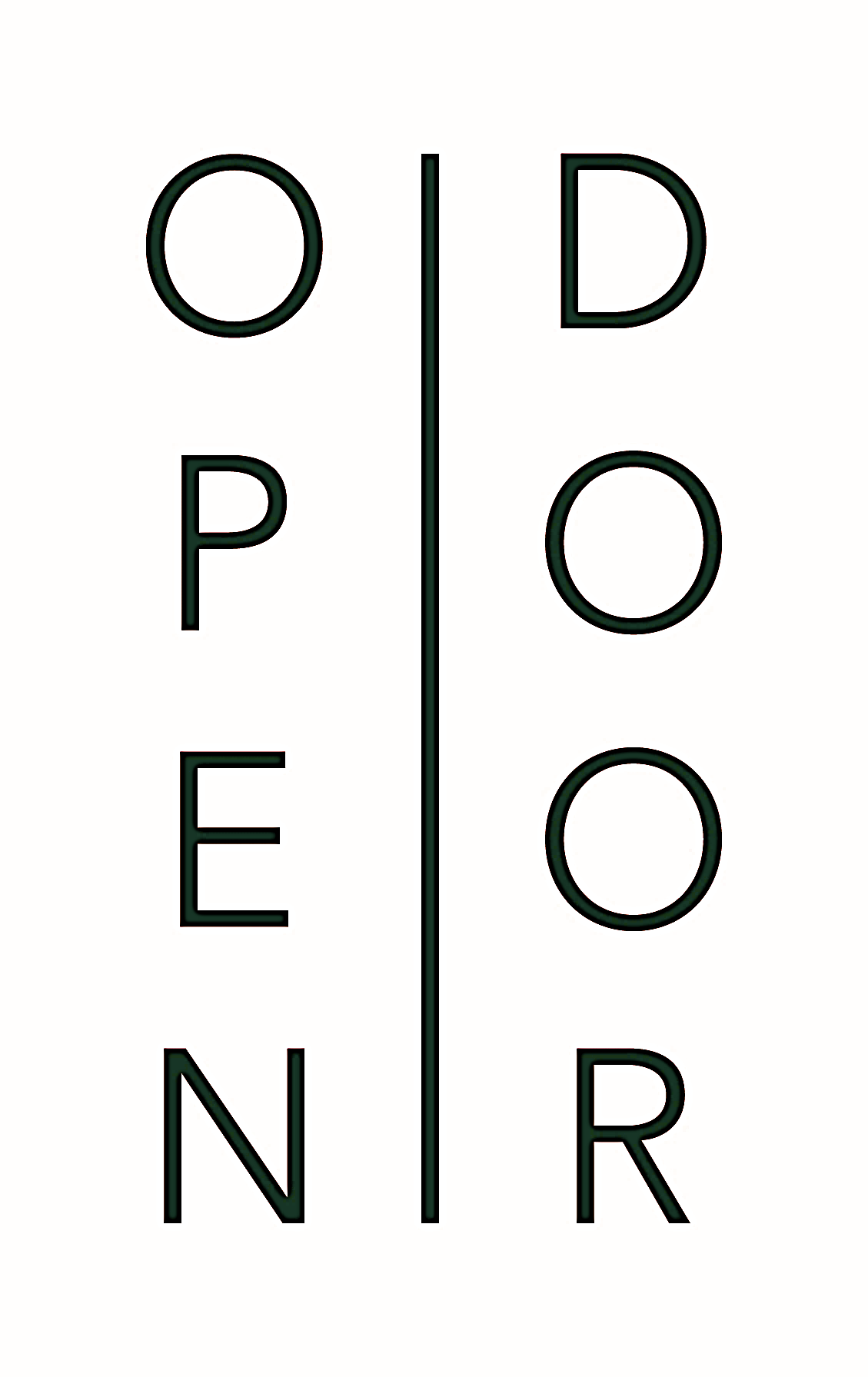                     Community Hour

Community Hour (Served from 15h00 until 18h00)
Quiche of the day R55Sandwich of the day R75 Cake of the day R50Chicken Caesar Salad R85Saffron Poached Pear Salad R80
Charcuterie platter R135Selection of local cured meats, pickled onions and sourdough Cheese platter R135Selection of local cheese, preserve, olives, cracker bread 


CHILDREN’S MENU
(UNDER 12YRS OLD)Toasted Sandwich R60White cheddar, tomato with vegetable crisps Crispy fried Chicken R80Crumbed nuggets with hand-cut chips  

CHILDREN’S DESSERT
(UNDER 12YRS OLD)Ice lolly R25Home-made vanilla ice cream and chocolate sauce R40Cookies and chocolate milk R